MĚNÍ SE ORGANIZACE VÍTÁNÍ NOVĚ NAROZENÝCH OBČÁNKŮ A GRATULACE K ŽIVOTNÍMU JUBILEUObecní úřad Dasnice mění způsob organizace vítání nově narozených dětí mezi občany obce. Důvodem je ochrana osobních údajů. Slavnostní akt se vztahuje na děti ve věkuod 6 týdnů do 1 roku s trvalým pobytem na území obce Dasnice. Rodiče již nebudou k vítání zvaní, ale v případě zájmu stačí podat písemnou žádost do podatelny obecního úřadu. Totéž platí i pro životní jubilea občanů.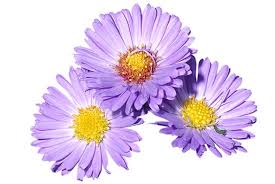 